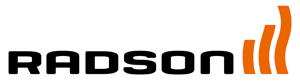 Elektrische badkamerradiatoren   						       EVIA EMerk	RADSONType	EVIA EMateriaal	2 verticale driehoekige collectoren				Vlakke warmte-elementen met 3 zwenkbare armenConformiteit	EN 442TECHNISCHE OMSCHRIJVINGEVIA E badkamerradiatoren bestaan uit vlakke en lichtgebogen horizontale stalen buizen, die gelast zijn op 2 driehoekige collectoren.Elektrische badkamerradiator met warmtegeleidende vloeistofBediening: Tempco RF ElecMuurbevestigingen, schroeven en pluggen inbegrepen. De ophangstrippen zijn aangelast op de rugzidje van de radiatorAANSLUITING en BEDIENINGAansluitdoos 2-draads en eventuele stuurdraad naast of achter de radiator.Bediening: Tempco RF ElecIntelligente regeling via elektronische bedieningVoorzien van 6 bedrijfsmodi: Auto / Comfort / Verlaging / Vorstbescherming / Standby / Boost«Open raam» detectieAdaptive Start ControlTouch E3 compatibelDESIGNDe Evia E is uitgerust met lichtgebogen armen, die 10 cm naar voren kunnen worden gebogen.BEHANDELING EN AFWERKINGBehandelingsprocedure beantwoordend aan de norm DIN 55900 en EN 442 (emissievrij):Voorbereidingsfase: ontvetten, fosfateren en spoelen met Demin-water1ste lakfase: aanbrengen van de grondverf door kataforeseEindlaklaag: volgens het epoxypolyester poederprincipeKLEURStandaardkleur is wit - RAL 9016 of een combinatie van Metal Black (vaste buizen) met Metal Alu (zwenkbare buizen) - MBMA.GAMMAHoogte in mm: 1357, 1657Lengte in mm: 600MONTAGEDe radiatoren zijn bevestigd aan de muur door middel van 2 wandconsoles in de kleur van de radiator, speciaal ontworpen voor dilatatie.VERPAKKING EN BESCHERMINGDe radiatoren worden individueel verpakt in karton, verstevigd met versterkte hoeksegmenten, het geheel omwikkeld met krimpfolie. De verpakking blijft tot aan de oplevering rond de radiator, teneinde beschadigingen te voorkomen.GARANTIEGarantie tegen fabricagefouten: 10 jaar na installatie. 2 jaar op elektrische onderdelen.